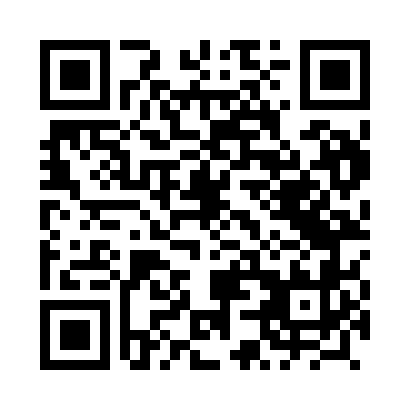 Prayer times for Borchow, PolandSat 1 Jun 2024 - Sun 30 Jun 2024High Latitude Method: Angle Based RulePrayer Calculation Method: Muslim World LeagueAsar Calculation Method: HanafiPrayer times provided by https://www.salahtimes.comDateDayFajrSunriseDhuhrAsrMaghribIsha1Sat2:014:2312:265:568:2910:432Sun2:004:2212:265:568:3010:443Mon2:004:2112:265:578:3110:444Tue2:004:2112:265:578:3210:455Wed2:004:2012:265:588:3310:456Thu2:004:2012:275:588:3410:467Fri2:004:1912:275:598:3510:468Sat2:004:1912:275:598:3510:479Sun2:004:1812:276:008:3610:4710Mon2:004:1812:276:008:3710:4811Tue2:004:1812:286:018:3710:4812Wed2:004:1812:286:018:3810:4813Thu2:004:1712:286:028:3910:4914Fri2:004:1712:286:028:3910:4915Sat2:004:1712:286:028:4010:4916Sun2:004:1712:296:038:4010:5017Mon2:004:1712:296:038:4010:5018Tue2:004:1712:296:038:4110:5019Wed2:014:1712:296:048:4110:5020Thu2:014:1812:296:048:4110:5121Fri2:014:1812:306:048:4210:5122Sat2:014:1812:306:048:4210:5123Sun2:014:1812:306:048:4210:5124Mon2:024:1912:306:058:4210:5125Tue2:024:1912:316:058:4210:5126Wed2:024:2012:316:058:4210:5227Thu2:034:2012:316:058:4210:5228Fri2:034:2112:316:058:4210:5229Sat2:034:2112:316:058:4110:5230Sun2:044:2212:326:058:4110:52